ПРОЕКТ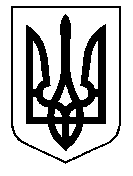 ТАЛЬНІВСЬКА РАЙОННА РАДАЧеркаської областіР  І  Ш  Е  Н  Н  Я__________                                                                                               № _______Про хід виконання Програми боротьби з амброзієюполинолистою у Тальнівськомурайоніна 2018-2020 рокиВідповідно до пункту 16 частини першої статті 43, статтей 44, 59 Закону України “Про місцеве самоврядування в Україні”, статтей 34, 49 Закону України ”Про карантин рослин”, постанови Кабінету Міністрів України від 23.04.2008 року № 398 “Про затвердження Порядку використання коштів,  передбачених у державному бюджеті для проведення заходів щодо боротьби з шкідниками та хворобами сільськогосподарських рослин”, районна рада ВИРІШИЛА:1. Інформацію начальника управління агропромислового та економічного розвитку Тальнівської районної державної адміністрації Захарчука В.В. „Про хід виконання Програми боротьби з амброзією полинолистою у Тальнівському районі на 2018-2020 роки взяти до відома (додається на 2 арк. в 1 прим.).2. Рекомендувати виконавцям Програми забезпечити її виконання,   сільським радам при формуванні місцевих бюджетів планувати видатки на фінансування завдань і заходів Програми.3. Контроль за виконанням рішення покласти на постійну комісію районної ради з питань агропромислового розвитку та природних ресурсів.Голова районної ради								